                                                                                                                 ПРОЕКТ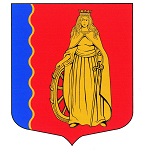 МУНИЦИПАЛЬНОЕ ОБРАЗОВАНИЕ«МУРИНСКОЕ ГОРОДСКОЕ ПОСЕЛЕНИЕ»ВСЕВОЛОЖСКОГО МУНИЦИПАЛЬНОГО РАЙОНАЛЕНИНГРАДСКОЙ ОБЛАСТИАДМИНИСТРАЦИЯПОСТАНОВЛЕНИЕ             .2023                                                                                              № _____   г. МуриноВ соответствии с Гражданским кодексом Российской Федерации, Бюджетным кодексом Российской Федерации, Федеральным законом от 06.10.2003 № 131-ФЗ «Об общих принципах организации местного самоуправления в Российской Федерации», Федеральным законом от 12.01.1996 № 7-Ф3 «О некоммерческих организациях», Федеральным законом от 04.12.2007 № 329-ФЗ «О физической культуре и спорте в Российской Федерации», постановлением администрации муниципального образования «Муринское городское поселение» Всеволожского муниципального района Ленинградской области от 20.02.2021 № 43 (с изменениями от 05.08.2022) «Об утверждении Устава муниципального казенного учреждения «Центр муниципальных услуг» муниципального образования «Муринское городское поселение» Всеволожского муниципального района Ленинградской области, администрация муниципального образования «Муринское городское поселение» Всеволожского муниципального района Ленинградской областиПОСТАНОВЛЯЕТ:1. Утвердить прилагаемые изменения в Устав муниципального казённого учреждения «Центр муниципальных услуг» муниципального образования «Муринское городское поселение» Всеволожского муниципального района Ленинградской области (далее – Устав) согласно приложению к настоящему постановлению.2. Директору муниципального казённого учреждения «Центр муниципальных услуг» муниципального образования «Муринское городское поселение» Всеволожского муниципального района Ленинградской области Смирновой С.В. зарегистрировать изменения в Устав муниципального казенного учреждения «Центр муниципальных услуг» муниципального образования «Муринское городское поселение» Всеволожского муниципального района Ленинградской области в установленном порядке. 3. Опубликовать настоящее постановление на официальном сайте муниципального образования «Муринское городское поселение» Всеволожского муниципального района Ленинградской области в информационно-коммуникативной сети Интернет. 4. Ведущему специалисту сектора делопроизводства Чернобавской Е.Н. ознакомить с настоящим постановлением директора МКУ «ЦМУ» Смирнову С.В.  5. Настоящее постановление вступает в силу с момента его подписания.6. Контроль за исполнением настоящего постановления возложить на заместителя главы администрации Левину Г.В.Глава администрации                                                                             А.Ю. БеловПриложение                                                                                к постановлению администрации                                                                                от ___ .___. 2023 №_____ИЗМЕНЕНИЯ в Устав муниципального казенного учреждения «Центр муниципальных услуг» муниципального образования «Муринское городское поселение» Всеволожского муниципального района Ленинградской области1. Внести в устав муниципального казённого учреждения «Центр муниципальных услуг» муниципального образования «Муринское городское поселение Всеволожского муниципального района Ленинградской области», утвержденный постановлением администрации муниципального образования «Муринское городское поселение» Всеволожского муниципального района Ленинградской области № 43 от 20.02.2021 (с изменениями от 05.08.2022), следующие изменения: 2. Дополнить пункт 2.3 раздела 2 Устава «Цели, предмет и виды деятельности учреждения» подпунктами 43-45 следующего содержания:«43) деятельность по развитию массового спорта, детско-юношеского спорта (включая школьный спорт) на территории муниципального образования; 44) деятельность по популяризации физической культуры и спорта среди различных групп населения, в том числе среди инвалидов, лиц с ограниченными возможностями здоровья;45) организация физкультурно-спортивной работы по месту жительства и месту отдыха граждан, включая создание условий для занятий инвалидов, лиц с ограниченными возможностями здоровья физической культурой и спортом, а также организация и проведение муниципальных официальных физкультурных мероприятий и спортивных мероприятий».  О внесении изменений в Устав муниципального казенного учреждения «Центр муниципальных услуг» муниципального образования «Муринское городское поселение» Всеволожского муниципального района Ленинградской области 